保　護　者　様愛知県立豊丘高等学校長新型コロナウイルス感染症による出席停止報告書について　学校保健安全法第１９条の規定により、新型コロナウイルスに罹患した場合は出席停止となります。ご家庭において、医師と相談の上適切な処置をとられますようお願いいたします。　治癒後、登校の際に以下の報告書を保護者の方が記入し、医療機関で発行された診療費明細書の写し（日付、氏名、医療機関名、新型コロナウイルス感染症の検査内容等が記載されたもの）と併せて担任へご提出ください。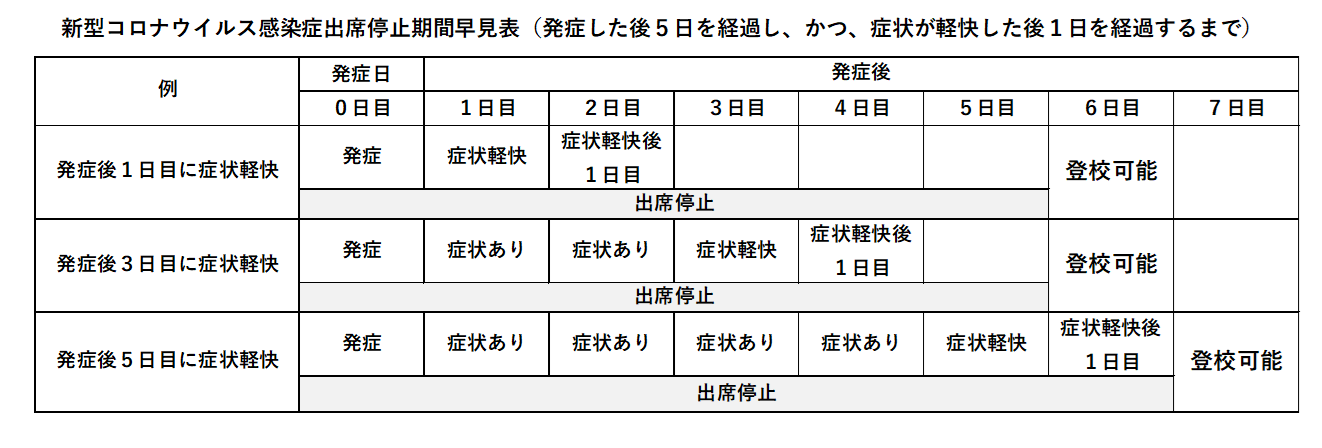 提出日　　　年　　月　　日愛知県立豊丘高等学校長殿新型コロナウイルス感染症による出席停止報告書　　年　　組　　番　　氏名　　　　　　　　　　　　　　　１　出席停止理由　　　　　新型コロナウイルス感染症２　受診日（診断日）　　　　　年　　月　　日３　出席停止期間　　　　　　　年　　月　　日（　　　）から　　　年　　月　　日（　　　）保護者氏名　　　　　　　　　　　　　　　　　　　受診医療機関名　　　　　　　　　　　　　　　　　保護者の方が記入し、医療機関で発行された診療費明細書の写し（日付、氏名、医療機関名、新型コロナウイルス感染症の検査内容等が記載されたもの）と併せて担任へご提出ください。